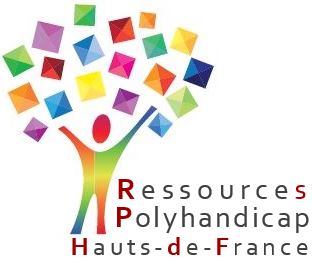 Bulletin d'adhésionAnnée 2019Votre situation :         Personne Physique            Personne MoraleVotre identité :Nom ou Raison sociale : ..........................................................................................................................Si Personne Morale, représentée par :   Nom : ........................................................................................              Fonction : .........................................................................................Adresse : ................................................................................................................................................Téléphone : ......................................   E-mail : .......................................................................................Votre Collège (choisir un seul collège) : Collège n°1 : Associations représentant les personnes polyhandicapées ou leurs familles Collège n°2 : Associations et organismes à but non lucratif gestionnaires d’Etablissements ou Services        			       accompagnant des personnes polyhandicapées, dans le secteur sanitaire ou médico-social Collège n°3 : Personnes physiques ou morales compétentes dans le domaine du polyhandicap,                             	       participant à des activités de soins, d’accompagnement, de formation ou de recherche.Votre adhésion :  Je souhaite adhérer pour l'année 2019 et verse la somme de :  Personne morale (collèges 1,2 ou 3) :       150 €  Personne physique (collège 3) : 	       10 €...ou   je souhaite juste soutenir l'association Ressources Polyhandicap et verse la somme de : .............. €Votre règlement : Chèque, à l'ordre de : Association Ressources Polyhandicap Hauts-de-France Virement : Crédit Mutuel Nord Europe : Banque 15629  –  Guichet 02741  –  Compte 00030925301-50			   		           IBAN : FR76 1562 9027 4100 0309 2530 150  –  BIC : CNCIFR2ANous  vous remercions de bien vouloir renvoyer ce bulletin,  accompagné de la cotisation àAssociation Ressources Polyhandicap Hauts-de-France - 8 rue Claude Monet - 59237 Verlinghem   Fait à ............................................... , le ....................................................... Signature : Précédée de la mention manuscrite "lu et approuvé"  